Semana 21EspañolSesión 1. Fecha de aplicación__________________Sesión 2. Fecha de aplicación__________________Sesión 3. Fecha de aplicación__________________SOCIALIZACIÓNSesión 4. Fecha de aplicación__________________INICIOSesión 5. Fecha de aplicación__________________MatemáticasCiencias NaturalesSesión 1. Fecha de aplicación__________________Sesión 2. Fecha de aplicación__________________Sesión 3. Fecha de aplicación__________________GeografíaSesión 1. Fecha de aplicación__________________Sesión 2. Fecha de aplicación__________________HistoriaSesión 1. Fecha de aplicación__________________Sesión 2. Fecha de aplicación__________________Formación Cívica y ÉticaSesión 1. Fecha de aplicación__________________Educación ArtísticaSesión 1. Fecha de aplicación__________________Práctica social del lenguaje:Práctica social del lenguaje:Práctica social del lenguaje:Tipo de texto:Leer poemas en voz alta.Leer poemas en voz alta.Leer poemas en voz alta.Descriptivo.Aprendizajes esperadosTemas de reflexiónProducciones para el desarrollo del proyectoProducciones para el desarrollo del proyecto- Interpreta el significado de las figuras retóricas empleadas en los poemas.- Identifica los sentimientos que tratan los poemas.- Emplea el ritmo, la modulación y la entonación al leer poemas en voz alta, para darles la intención deseada.- Identifica las características y la función de las invitaciones.Comprensión e interpretación- Significado de las figuras retóricas (comparación, analogías, metáforas) y los sentimientos que provocan o las imágenes que evocan.Propiedades y tipos de textos- Características y función de los poemas.- Características y función de las invitaciones.Conocimiento del sistema de escritura y ortografía- Ortografía de palabras de la misma familia léxica.- Segmentación convencional de palabras con dificultad ortográfica.- Lectura en voz alta de diversos poemas y discusión sobre los sentimientos que provocan, los recursos literarios y las figuras retóricas.- Clasificación de los poemas en función del tema.- Selección de poemas para compartir.- Lectura de los poemas seleccionados, cuidando la modulación, el ritmo y el tono de la voz.- Planificación del evento de lectura.- Invitaciones para los familiares de los alumnos.Producto final- Lectura de poesía en voz alta con la asistencia de los padres de familia.- Lectura en voz alta de diversos poemas y discusión sobre los sentimientos que provocan, los recursos literarios y las figuras retóricas.- Clasificación de los poemas en función del tema.- Selección de poemas para compartir.- Lectura de los poemas seleccionados, cuidando la modulación, el ritmo y el tono de la voz.- Planificación del evento de lectura.- Invitaciones para los familiares de los alumnos.Producto final- Lectura de poesía en voz alta con la asistencia de los padres de familia.Estándares que se favorecen:Estándares que se favorecen:Estándares que se favorecen:Competencias que se favorecen:1. Procesos de lectura e interpretación de textos1.3. Comprende los aspectos centrales de un texto (tema, eventos, trama, personajes involucrados).1.5. Infiere información en un texto para recuperar aquella que no es explícita.  1.8. Comprende el lenguaje figurado y es capaz de identificarlo en diversos géneros: cuento, novela, teatro y poesía.2. Producción de textos escritos2.2. Escribe una variedad de textos con diferentes propósitos comunicativos para una audiencia específica.3. Producción de textos orales y participación en eventos comunicativos3.1. Distingue el estilo, registro y tono de acuerdo con el contexto, la audiencia y las necesidades.3.2. Expone de manera oral conocimientos, ideas y sentimientos.4. Conocimiento de las características, función y uso del lenguaje4.3. Usa palabras de la misma familia léxica para corregir su ortografía.4.5. Identifica las características y la función de diferentes tipos textuales.5. Actitudes hacia el lenguaje5.2. Desarrolla disposición para leer, escribir, hablar o escuchar.5.3. Desarrolla una actitud positiva para seguir aprendiendo por medio del lenguaje escrito.5.4. Emplea el lenguaje para expresar ideas, emociones y argumentos.5.6. Amplía su conocimiento sobre obras literarias y comienza a identificar sus preferencias al respecto.1. Procesos de lectura e interpretación de textos1.3. Comprende los aspectos centrales de un texto (tema, eventos, trama, personajes involucrados).1.5. Infiere información en un texto para recuperar aquella que no es explícita.  1.8. Comprende el lenguaje figurado y es capaz de identificarlo en diversos géneros: cuento, novela, teatro y poesía.2. Producción de textos escritos2.2. Escribe una variedad de textos con diferentes propósitos comunicativos para una audiencia específica.3. Producción de textos orales y participación en eventos comunicativos3.1. Distingue el estilo, registro y tono de acuerdo con el contexto, la audiencia y las necesidades.3.2. Expone de manera oral conocimientos, ideas y sentimientos.4. Conocimiento de las características, función y uso del lenguaje4.3. Usa palabras de la misma familia léxica para corregir su ortografía.4.5. Identifica las características y la función de diferentes tipos textuales.5. Actitudes hacia el lenguaje5.2. Desarrolla disposición para leer, escribir, hablar o escuchar.5.3. Desarrolla una actitud positiva para seguir aprendiendo por medio del lenguaje escrito.5.4. Emplea el lenguaje para expresar ideas, emociones y argumentos.5.6. Amplía su conocimiento sobre obras literarias y comienza a identificar sus preferencias al respecto.1. Procesos de lectura e interpretación de textos1.3. Comprende los aspectos centrales de un texto (tema, eventos, trama, personajes involucrados).1.5. Infiere información en un texto para recuperar aquella que no es explícita.  1.8. Comprende el lenguaje figurado y es capaz de identificarlo en diversos géneros: cuento, novela, teatro y poesía.2. Producción de textos escritos2.2. Escribe una variedad de textos con diferentes propósitos comunicativos para una audiencia específica.3. Producción de textos orales y participación en eventos comunicativos3.1. Distingue el estilo, registro y tono de acuerdo con el contexto, la audiencia y las necesidades.3.2. Expone de manera oral conocimientos, ideas y sentimientos.4. Conocimiento de las características, función y uso del lenguaje4.3. Usa palabras de la misma familia léxica para corregir su ortografía.4.5. Identifica las características y la función de diferentes tipos textuales.5. Actitudes hacia el lenguaje5.2. Desarrolla disposición para leer, escribir, hablar o escuchar.5.3. Desarrolla una actitud positiva para seguir aprendiendo por medio del lenguaje escrito.5.4. Emplea el lenguaje para expresar ideas, emociones y argumentos.5.6. Amplía su conocimiento sobre obras literarias y comienza a identificar sus preferencias al respecto.- Emplear el lenguaje para comunicarse y como instrumento para aprender.- Identificar las propiedades del lenguaje en diversas situaciones comunicativas.- Analizar la información y emplear el lenguaje para la toma de decisiones.- Valorar la diversidad lingüística y cultural de México.APRENDIZAJES ESPERADOSPRODUCCIÓNTEMAS DE REFLEXIÓNTEMA DE LA SESIÓNEmplea el ritmo, la modulación y la entonación al leer poemas en voz alta, para darles la intención deseada.Lectura de los poemas seleccionados, cuidando la modulación, el ritmo y el tono de la voz.La modulación, ritmo y tono.SECUENCIA DIDÁCTICAEVALUACIÓNINICIOPreguntar: ¿Has escuchado a un poeta recitar algún poema?, ¿cómo crees que lo hace?, ¿cómo es su tono de voz?, ¿cómo es la modulación de su voz al recitarlo?, ¿lo recita rápido o lento?DESARROLLORecordar que al declamar un poema es importante que la entonación refleje las emociones y los sentimientos expresados por el poeta.Indicar: Reúnete en equipos.Lee tu poema a tus compañeros de equipo.Realiza una tabla como la siguiente en tu cuaderno para registrar las características del poema de tus compañeros y la forma en que lo lee.Explicar que es importante que cuiden el volumen de la voz para que todos escuchen el poema.Pedir que elijan dos de los poemas que les hayan parecido mejor para presentárselos al resto del grupo.CIERREIndicar: Cada uno de los poetas elegidos por el equipo presentará su poema frente al resto del grupo. Entregar ejercicios sobre el tema en los cuales calificarán a sus compañeros de grupo por medio de una tabla.RECURSO.- Tabla.CRITERIO.- Utiliza correctamente  el ritmo, la modulación y la entonación al leer poemas en voz alta, para darles la intención deseada.RECURSO.- Ejercicio.CRITERIO.- Identifica el ritmo, la modulación y la entonación al escuchar a sus compañeros leer poemas en voz alta, para darles la intención deseada.INICIOPreguntar: ¿Has escuchado a un poeta recitar algún poema?, ¿cómo crees que lo hace?, ¿cómo es su tono de voz?, ¿cómo es la modulación de su voz al recitarlo?, ¿lo recita rápido o lento?DESARROLLORecordar que al declamar un poema es importante que la entonación refleje las emociones y los sentimientos expresados por el poeta.Indicar: Reúnete en equipos.Lee tu poema a tus compañeros de equipo.Realiza una tabla como la siguiente en tu cuaderno para registrar las características del poema de tus compañeros y la forma en que lo lee.Explicar que es importante que cuiden el volumen de la voz para que todos escuchen el poema.Pedir que elijan dos de los poemas que les hayan parecido mejor para presentárselos al resto del grupo.CIERREIndicar: Cada uno de los poetas elegidos por el equipo presentará su poema frente al resto del grupo. Entregar ejercicios sobre el tema en los cuales calificarán a sus compañeros de grupo por medio de una tabla.RECURSOS DIDÁCTICOSINICIOPreguntar: ¿Has escuchado a un poeta recitar algún poema?, ¿cómo crees que lo hace?, ¿cómo es su tono de voz?, ¿cómo es la modulación de su voz al recitarlo?, ¿lo recita rápido o lento?DESARROLLORecordar que al declamar un poema es importante que la entonación refleje las emociones y los sentimientos expresados por el poeta.Indicar: Reúnete en equipos.Lee tu poema a tus compañeros de equipo.Realiza una tabla como la siguiente en tu cuaderno para registrar las características del poema de tus compañeros y la forma en que lo lee.Explicar que es importante que cuiden el volumen de la voz para que todos escuchen el poema.Pedir que elijan dos de los poemas que les hayan parecido mejor para presentárselos al resto del grupo.CIERREIndicar: Cada uno de los poetas elegidos por el equipo presentará su poema frente al resto del grupo. Entregar ejercicios sobre el tema en los cuales calificarán a sus compañeros de grupo por medio de una tabla.Ejercicios.Poemas.PÁGINAS DEL LIBRO DEL ALUMNO.- 84 - 89PÁGINAS DEL LIBRO DEL ALUMNO.- 84 - 89Notas:______________________________________________________________________________________________________________________________________________________________________________________________________________________________________________________Notas:______________________________________________________________________________________________________________________________________________________________________________________________________________________________________________________APRENDIZAJES ESPERADOSPRODUCCIÓNTEMAS DE REFLEXIÓNTEMA DE LA SESIÓNIdentifica las características y la función de las invitaciones.Planificación del evento de lectura.Planificación del evento: recital.SECUENCIA DIDÁCTICAEVALUACIÓNINICIOIndicar: Observen la imagen de una invitación.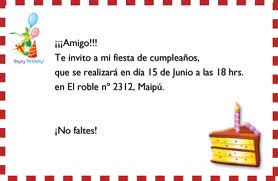 Preguntar: ¿Sabes lo que es? DESARROLLOExplicar: Una invitación es el texto o documento por el cual se comunica a una persona nuestro interés para que acuda a un acto o evento organizado por nosotros.Indicar: Organicen su evento de lectura de poemas, para ello es necesario elaborar una invitación.Mostrar dos imágenes de invitaciones distintas: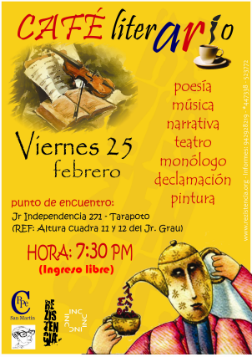 Indicar: Contesta las preguntas en tu cuaderno de acuerdo a las imágenes mostradas.¿Qué información se presenta en cada una de ellas?, ¿para qué sirven?, ¿cómo están organizadas?, ¿qué colores se emplean en cada una de las invitaciones?, ¿de qué tamaño son las letras que las conforman?, ¿en qué ocasiones puedes usar una invitación como la número uno?, ¿en qué ocasiones puedes usar una invitación como la número dos?Explicar: Las invitaciones hablan sobre un evento al cual se desea que asistan las personas a las que se les hace llegar la misma. El propósito principal de las invitaciones es el de invitar, pero también se puede usar para informar. Una invitación debe llevar letras grandes y utilizar colores para que, de esta manera, llame la atención de las personas. Además, puedes colocar algunas imágenes relacionadas con el motivo de la invitación y así le darás un mejor aspecto.CIERREEntregar ejercicios sobre el tema para que los realicen.RECURSO.- Ejercicio.CRITERIO.- Identifican las características y la función de las invitaciones.RECURSO.- Imágenes de invitaciones.CRITERIO.- Identifican las características y la función de las invitaciones.INICIOIndicar: Observen la imagen de una invitación.Preguntar: ¿Sabes lo que es? DESARROLLOExplicar: Una invitación es el texto o documento por el cual se comunica a una persona nuestro interés para que acuda a un acto o evento organizado por nosotros.Indicar: Organicen su evento de lectura de poemas, para ello es necesario elaborar una invitación.Mostrar dos imágenes de invitaciones distintas:Indicar: Contesta las preguntas en tu cuaderno de acuerdo a las imágenes mostradas.¿Qué información se presenta en cada una de ellas?, ¿para qué sirven?, ¿cómo están organizadas?, ¿qué colores se emplean en cada una de las invitaciones?, ¿de qué tamaño son las letras que las conforman?, ¿en qué ocasiones puedes usar una invitación como la número uno?, ¿en qué ocasiones puedes usar una invitación como la número dos?Explicar: Las invitaciones hablan sobre un evento al cual se desea que asistan las personas a las que se les hace llegar la misma. El propósito principal de las invitaciones es el de invitar, pero también se puede usar para informar. Una invitación debe llevar letras grandes y utilizar colores para que, de esta manera, llame la atención de las personas. Además, puedes colocar algunas imágenes relacionadas con el motivo de la invitación y así le darás un mejor aspecto.CIERREEntregar ejercicios sobre el tema para que los realicen.RECURSOS DIDÁCTICOSINICIOIndicar: Observen la imagen de una invitación.Preguntar: ¿Sabes lo que es? DESARROLLOExplicar: Una invitación es el texto o documento por el cual se comunica a una persona nuestro interés para que acuda a un acto o evento organizado por nosotros.Indicar: Organicen su evento de lectura de poemas, para ello es necesario elaborar una invitación.Mostrar dos imágenes de invitaciones distintas:Indicar: Contesta las preguntas en tu cuaderno de acuerdo a las imágenes mostradas.¿Qué información se presenta en cada una de ellas?, ¿para qué sirven?, ¿cómo están organizadas?, ¿qué colores se emplean en cada una de las invitaciones?, ¿de qué tamaño son las letras que las conforman?, ¿en qué ocasiones puedes usar una invitación como la número uno?, ¿en qué ocasiones puedes usar una invitación como la número dos?Explicar: Las invitaciones hablan sobre un evento al cual se desea que asistan las personas a las que se les hace llegar la misma. El propósito principal de las invitaciones es el de invitar, pero también se puede usar para informar. Una invitación debe llevar letras grandes y utilizar colores para que, de esta manera, llame la atención de las personas. Además, puedes colocar algunas imágenes relacionadas con el motivo de la invitación y así le darás un mejor aspecto.CIERREEntregar ejercicios sobre el tema para que los realicen.Ejercicios.Imágenes de invitaciones.PÁGINAS DEL LIBRO DEL ALUMNO.- 84 - 89PÁGINAS DEL LIBRO DEL ALUMNO.- 84 - 89Notas:______________________________________________________________________________________________________________________________________________________________________________________________________________________________________________________Notas:______________________________________________________________________________________________________________________________________________________________________________________________________________________________________________________APRENDIZAJES ESPERADOSPRODUCCIÓNTEMAS DE REFLEXIÓNTEMA DE LA SESIÓNIdentifica las características y la función de las invitaciones.Invitaciones para los familiares de los alumnos.PROPIEDADES Y TIPOS DE TEXTOSCaracterísticas y función de las invitaciones.Características y función de las invitaciones.SECUENCIA DIDÁCTICAEVALUACIÓNINICIOPreguntar: ¿Qué es una invitación?, ¿cuál es el propósito principal de una invitación?, ¿te han dado una alguna vez?, ¿recuerdas cómo era?DESARROLLOMostrar la imagen de una invitación y pedir que la observen: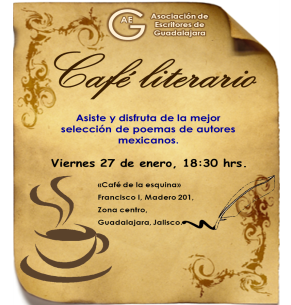 Preguntar: ¿Cuáles son las partes que la conforman?Analizar cada una de las partes que conforman una invitación.Acontecimiento al que se invita: nos informa de qué se trata el evento.Fecha: nos indica el día, el mes y, muchas veces, el año en que se va a realizar el evento.Hora: señala la hora en que comenzará el evento.Dirección: da a conocer el lugar en el cual se llevará a cabo el evento.Quién invita: regularmente aparece el nombre de la persona o personas que invitan al evento.Indicar: En la imagen de la invitación mostrada identifica cada una de las partes que la conforman.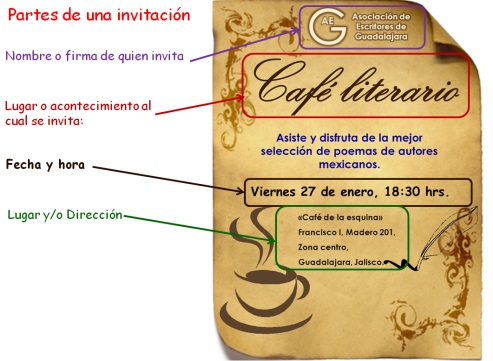 Elabora junto con el resto del grupo una invitación para su evento de lectura de poemas.Tomen en cuenta todas las características que debe llevar la invitación, tanto sus partes como los elementos de su diseño para lograr que sea llamativa para los invitados.Comentar que pueden utilizar materiales como hojas de colores, estampas, imágenes recortables, sobres de colores o con algún adorno. Recordar que será a su gusto y acorde al evento al cual van a invitar.CIERREEntregar ejercicios sobre el tema para que los realicen.RECURSO.- Ejercicio.CRITERIO.- Identifican las características y la función de las invitaciones.RECURSO.- Imagen de una invitación.CRITERIO.- Identifican las partes de las invitaciones.INICIOPreguntar: ¿Qué es una invitación?, ¿cuál es el propósito principal de una invitación?, ¿te han dado una alguna vez?, ¿recuerdas cómo era?DESARROLLOMostrar la imagen de una invitación y pedir que la observen:Preguntar: ¿Cuáles son las partes que la conforman?Analizar cada una de las partes que conforman una invitación.Acontecimiento al que se invita: nos informa de qué se trata el evento.Fecha: nos indica el día, el mes y, muchas veces, el año en que se va a realizar el evento.Hora: señala la hora en que comenzará el evento.Dirección: da a conocer el lugar en el cual se llevará a cabo el evento.Quién invita: regularmente aparece el nombre de la persona o personas que invitan al evento.Indicar: En la imagen de la invitación mostrada identifica cada una de las partes que la conforman.Elabora junto con el resto del grupo una invitación para su evento de lectura de poemas.Tomen en cuenta todas las características que debe llevar la invitación, tanto sus partes como los elementos de su diseño para lograr que sea llamativa para los invitados.Comentar que pueden utilizar materiales como hojas de colores, estampas, imágenes recortables, sobres de colores o con algún adorno. Recordar que será a su gusto y acorde al evento al cual van a invitar.CIERREEntregar ejercicios sobre el tema para que los realicen.RECURSOS DIDÁCTICOSINICIOPreguntar: ¿Qué es una invitación?, ¿cuál es el propósito principal de una invitación?, ¿te han dado una alguna vez?, ¿recuerdas cómo era?DESARROLLOMostrar la imagen de una invitación y pedir que la observen:Preguntar: ¿Cuáles son las partes que la conforman?Analizar cada una de las partes que conforman una invitación.Acontecimiento al que se invita: nos informa de qué se trata el evento.Fecha: nos indica el día, el mes y, muchas veces, el año en que se va a realizar el evento.Hora: señala la hora en que comenzará el evento.Dirección: da a conocer el lugar en el cual se llevará a cabo el evento.Quién invita: regularmente aparece el nombre de la persona o personas que invitan al evento.Indicar: En la imagen de la invitación mostrada identifica cada una de las partes que la conforman.Elabora junto con el resto del grupo una invitación para su evento de lectura de poemas.Tomen en cuenta todas las características que debe llevar la invitación, tanto sus partes como los elementos de su diseño para lograr que sea llamativa para los invitados.Comentar que pueden utilizar materiales como hojas de colores, estampas, imágenes recortables, sobres de colores o con algún adorno. Recordar que será a su gusto y acorde al evento al cual van a invitar.CIERREEntregar ejercicios sobre el tema para que los realicen.Ejercicios.Imágenes de invitaciones.PÁGINAS DEL LIBRO DEL ALUMNO.- 84 - 89PÁGINAS DEL LIBRO DEL ALUMNO.- 84 - 89Notas:______________________________________________________________________________________________________________________________________________________________________________________________________________________________________________________Notas:______________________________________________________________________________________________________________________________________________________________________________________________________________________________________________________APRENDIZAJES ESPERADOSPRODUCCIÓNTEMAS DE REFLEXIÓNTEMA DE LA SESIÓNProducto finalLectura de poesía en voz alta con la asistencia de los padres de familia.PROPIEDADES Y TIPOS DE TEXTOSCaracterísticas y función de los poemas.Información recabada.SECUENCIA DIDÁCTICAEVALUACIÓNINICIOPreguntar: ¿Terminaron su invitación? DESARROLLOIndicar: Revisa la ortografía de tu invitación terminada. Entreguen las invitaciones a los familiares y amigos que quieran que asistan a su recital de poesía.Decide con el resto del grupo el orden en que recitarán los poemas.Recordar que solo participarán leyendo y recitando sus poemas los compañeros que se eligieron, los demás ayudarán a diseñar y elaborar la escenografía.Elegir el lugar donde se llevará a cabo el evento.Comentar y acordar qué quieren colocar como escenografía para que el evento luzca de la mejor manera.Mostrar algunas imágenes que les permitan elegir con el grupo la escenografía del evento: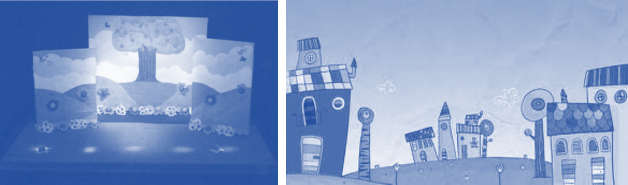 Indicar: Elaboren su escenografía y coloquenla en el lugar que eligieron para el recital.Acomoden las sillas para que sus invitados puedan sentarse cómodamente a escuchar.Recordar a los alumnos que no les tocó recitar su poema deben sentarse y poner atención a los compañeros participantes.CIERREDisfrutar del recital.RECURSO.- Ejercicio.CRITERIO.- Identifican la función y características de los poemas y las invitaciones.RECURSO.- Imagen de escenografía.CRITERIO.- Organizan su evento de recital de poemas.INICIOPreguntar: ¿Terminaron su invitación? DESARROLLOIndicar: Revisa la ortografía de tu invitación terminada. Entreguen las invitaciones a los familiares y amigos que quieran que asistan a su recital de poesía.Decide con el resto del grupo el orden en que recitarán los poemas.Recordar que solo participarán leyendo y recitando sus poemas los compañeros que se eligieron, los demás ayudarán a diseñar y elaborar la escenografía.Elegir el lugar donde se llevará a cabo el evento.Comentar y acordar qué quieren colocar como escenografía para que el evento luzca de la mejor manera.Mostrar algunas imágenes que les permitan elegir con el grupo la escenografía del evento:Indicar: Elaboren su escenografía y coloquenla en el lugar que eligieron para el recital.Acomoden las sillas para que sus invitados puedan sentarse cómodamente a escuchar.Recordar a los alumnos que no les tocó recitar su poema deben sentarse y poner atención a los compañeros participantes.CIERREDisfrutar del recital.RECURSOS DIDÁCTICOSINICIOPreguntar: ¿Terminaron su invitación? DESARROLLOIndicar: Revisa la ortografía de tu invitación terminada. Entreguen las invitaciones a los familiares y amigos que quieran que asistan a su recital de poesía.Decide con el resto del grupo el orden en que recitarán los poemas.Recordar que solo participarán leyendo y recitando sus poemas los compañeros que se eligieron, los demás ayudarán a diseñar y elaborar la escenografía.Elegir el lugar donde se llevará a cabo el evento.Comentar y acordar qué quieren colocar como escenografía para que el evento luzca de la mejor manera.Mostrar algunas imágenes que les permitan elegir con el grupo la escenografía del evento:Indicar: Elaboren su escenografía y coloquenla en el lugar que eligieron para el recital.Acomoden las sillas para que sus invitados puedan sentarse cómodamente a escuchar.Recordar a los alumnos que no les tocó recitar su poema deben sentarse y poner atención a los compañeros participantes.CIERREDisfrutar del recital.Imágenes de escenografías.PÁGINAS DEL LIBRO DEL ALUMNO.- 84 - 89PÁGINAS DEL LIBRO DEL ALUMNO.- 84 - 89Notas:______________________________________________________________________________________________________________________________________________________________________________________________________________________________________________________Notas:______________________________________________________________________________________________________________________________________________________________________________________________________________________________________________________Práctica social del lenguaje:Práctica social del lenguaje:Práctica social del lenguaje:Práctica social del lenguaje:Tipo de texto:Analizar la información de productos para favorecer el consumo responsable.Analizar la información de productos para favorecer el consumo responsable.Analizar la información de productos para favorecer el consumo responsable.Analizar la información de productos para favorecer el consumo responsable.Argumentativo.Aprendizajes esperadosTemas de reflexiónProducciones para el desarrollo del proyectoProducciones para el desarrollo del proyectoProducciones para el desarrollo del proyecto- Identifica la utilidad de los diferentes tipos de información que proveen las etiquetas y los envases comerciales.- Identifica los recursos de los textos publicitarios y toma una postura crítica frente a ellos.- Reconoce las ventajas del consumo responsable y de la toma decisiones en función de la información que expone el producto.Comprensión e interpretación- Mensajes publicitarios.- Información contenida en etiquetas y envases.- Similitudes y diferencias entre la publicidad escrita y la información contenida en etiquetas y envases comerciales.Búsqueda y manejo de información- Utilidad de los diferentes tipos de información que proveen las etiquetas y los envases comerciales (instrucciones generales para el usuario; precauciones en el manejo del producto, ingredientes, datos del fabricante y del distribuidor, descripción del producto).Propiedades y tipos de textos- Características y función de los anuncios publicitarios impresos.- Características y función de la información contenida en envases y etiquetas.- Lectura en voz alta y análisis del contenido de anuncios publicitarios: identificación de sus propósitos y los recursos discursivos.- Cuadros descriptivos para cada anuncio en que se indique: qué se anuncia, qué o quién aparece en los anuncios, qué está escrito y a quién va dirigido el anuncio.- Discusión sobre la función de los anuncios publicitarios y la veracidad de los mensajes que presentan.- Notas donde se registren los diferentes tipos de información encontrada en los envases y etiquetas.- Tablas donde se comparen las características de dos productos semejantes o iguales de diferentes marcas (producto, precio, tipo de presentación, peso, caducidad).Producto final- Discusión sobre la información de los productos que resultan más convenientes en comparación con productos similares, para favorecer el consumo responsable.- Lectura en voz alta y análisis del contenido de anuncios publicitarios: identificación de sus propósitos y los recursos discursivos.- Cuadros descriptivos para cada anuncio en que se indique: qué se anuncia, qué o quién aparece en los anuncios, qué está escrito y a quién va dirigido el anuncio.- Discusión sobre la función de los anuncios publicitarios y la veracidad de los mensajes que presentan.- Notas donde se registren los diferentes tipos de información encontrada en los envases y etiquetas.- Tablas donde se comparen las características de dos productos semejantes o iguales de diferentes marcas (producto, precio, tipo de presentación, peso, caducidad).Producto final- Discusión sobre la información de los productos que resultan más convenientes en comparación con productos similares, para favorecer el consumo responsable.- Lectura en voz alta y análisis del contenido de anuncios publicitarios: identificación de sus propósitos y los recursos discursivos.- Cuadros descriptivos para cada anuncio en que se indique: qué se anuncia, qué o quién aparece en los anuncios, qué está escrito y a quién va dirigido el anuncio.- Discusión sobre la función de los anuncios publicitarios y la veracidad de los mensajes que presentan.- Notas donde se registren los diferentes tipos de información encontrada en los envases y etiquetas.- Tablas donde se comparen las características de dos productos semejantes o iguales de diferentes marcas (producto, precio, tipo de presentación, peso, caducidad).Producto final- Discusión sobre la información de los productos que resultan más convenientes en comparación con productos similares, para favorecer el consumo responsable.Estándares que se favorecen:Estándares que se favorecen:Estándares que se favorecen:Competencias que se favorecen:Competencias que se favorecen:1. Procesos de lectura e interpretación de textos1.1. Identifica y usa información específica de un texto para resolver problemas concretos.1.5. Infiere información en un texto para recuperar aquella que no es explícita.2. Producción de textos escritos2.10. Emplea ortografía convencional al escribir. 3. Producción de textos orales y participación en eventos comunicativos3.2. Expone de manera oral conocimientos, ideas y sentimientos.3.4. Escucha y aporta sus ideas de manera crítica.3.8. Usa la discusión para explorar ideas y temas.4. Conocimiento de las características, función y uso del lenguaje4.6. Identifica información y sus fuentes para responder preguntas específicas.5. Actitudes hacia el lenguaje5.2. Desarrolla disposición para leer, escribir, hablar o escuchar.5.3. Desarrolla una actitud positiva para seguir aprendiendo por medio del lenguaje escrito.5.4. Emplea el lenguaje para expresar ideas, emociones y argumentos.5.5. Discute sobre una variedad de temas de manera atenta y respeta los puntos de vista de otros.1. Procesos de lectura e interpretación de textos1.1. Identifica y usa información específica de un texto para resolver problemas concretos.1.5. Infiere información en un texto para recuperar aquella que no es explícita.2. Producción de textos escritos2.10. Emplea ortografía convencional al escribir. 3. Producción de textos orales y participación en eventos comunicativos3.2. Expone de manera oral conocimientos, ideas y sentimientos.3.4. Escucha y aporta sus ideas de manera crítica.3.8. Usa la discusión para explorar ideas y temas.4. Conocimiento de las características, función y uso del lenguaje4.6. Identifica información y sus fuentes para responder preguntas específicas.5. Actitudes hacia el lenguaje5.2. Desarrolla disposición para leer, escribir, hablar o escuchar.5.3. Desarrolla una actitud positiva para seguir aprendiendo por medio del lenguaje escrito.5.4. Emplea el lenguaje para expresar ideas, emociones y argumentos.5.5. Discute sobre una variedad de temas de manera atenta y respeta los puntos de vista de otros.1. Procesos de lectura e interpretación de textos1.1. Identifica y usa información específica de un texto para resolver problemas concretos.1.5. Infiere información en un texto para recuperar aquella que no es explícita.2. Producción de textos escritos2.10. Emplea ortografía convencional al escribir. 3. Producción de textos orales y participación en eventos comunicativos3.2. Expone de manera oral conocimientos, ideas y sentimientos.3.4. Escucha y aporta sus ideas de manera crítica.3.8. Usa la discusión para explorar ideas y temas.4. Conocimiento de las características, función y uso del lenguaje4.6. Identifica información y sus fuentes para responder preguntas específicas.5. Actitudes hacia el lenguaje5.2. Desarrolla disposición para leer, escribir, hablar o escuchar.5.3. Desarrolla una actitud positiva para seguir aprendiendo por medio del lenguaje escrito.5.4. Emplea el lenguaje para expresar ideas, emociones y argumentos.5.5. Discute sobre una variedad de temas de manera atenta y respeta los puntos de vista de otros.- Emplear el lenguaje para comunicarse y como instrumento para aprender.- Identificar las propiedades del lenguaje en diversas situaciones comunicativas.- Analizar la información y emplear el lenguaje para la toma de decisiones.- Valorar la diversidad lingüística y cultural de México.- Emplear el lenguaje para comunicarse y como instrumento para aprender.- Identificar las propiedades del lenguaje en diversas situaciones comunicativas.- Analizar la información y emplear el lenguaje para la toma de decisiones.- Valorar la diversidad lingüística y cultural de México.APRENDIZAJES ESPERADOSPRODUCCIÓNTEMAS DE REFLEXIÓNTEMA DE LA SESIÓNResultados de la evaluación diagnóstica.COMPRENSIÓN E INTERPRETACIÓNLo que conozco.SECUENCIA DIDÁCTICAEVALUACIÓNINICIO Mencionar el título del proyecto y dar a conocer el propósito del mismo. Propósito: Analizar anuncios impresos para identificar las características, utilidad de los anuncios publicitarios y las etiquetas de productos comerciales.DESARROLLOAplicar el cuestionario de diagnóstico acerca de las etiquetas y los anuncios publicitarios, su función y la información que contienen.CIERREIndicar: Escribe en tu cuaderno el título y el propósito del proyecto.Socializar las respuestas del cuestionario con todo el grupo.RECURSO.- Cuestionario.CRITERIO.-  Identifica las características de los anuncios y las etiquetas comerciales.INICIO Mencionar el título del proyecto y dar a conocer el propósito del mismo. Propósito: Analizar anuncios impresos para identificar las características, utilidad de los anuncios publicitarios y las etiquetas de productos comerciales.DESARROLLOAplicar el cuestionario de diagnóstico acerca de las etiquetas y los anuncios publicitarios, su función y la información que contienen.CIERREIndicar: Escribe en tu cuaderno el título y el propósito del proyecto.Socializar las respuestas del cuestionario con todo el grupo.RECURSOS DIDÁCTICOSINICIO Mencionar el título del proyecto y dar a conocer el propósito del mismo. Propósito: Analizar anuncios impresos para identificar las características, utilidad de los anuncios publicitarios y las etiquetas de productos comerciales.DESARROLLOAplicar el cuestionario de diagnóstico acerca de las etiquetas y los anuncios publicitarios, su función y la información que contienen.CIERREIndicar: Escribe en tu cuaderno el título y el propósito del proyecto.Socializar las respuestas del cuestionario con todo el grupo.Ejercicios.PÁGINAS DEL LIBRO DEL ALUMNO.- 90-98Notas:______________________________________________________________________________________________________________________________________________________________________________________________________________________________________________________Notas:______________________________________________________________________________________________________________________________________________________________________________________________________________________________________________________EJESentido Numérico y pensamiento algebraicoAPRENDIZAJES ESPERADOS- Compara y ordena números naturales de cuatro cifras a partir de sus nombres o de su escritura con cifras.- Identifica expresiones aditivas, multiplicativas o mixtas que son equivalentes, y las utiliza al efectuar cálculos con números naturales.- Identifica problemas que se pueden resolver con una multiplicación y utiliza el algoritmo convencional en los casos en que es necesario.CONTENIDO DISCIPLINARProblemas multiplicativosDesarrollo de un algoritmo de multiplicación de números hasta de tres cifras por números de dos o tres cifras. Vinculación con los procedimientos puestas en práctica anteriormente, en particular, diversas descomposiciones de uno de los factores.ESTÁNDARES QUE SE FAVORECEN1.3.1. Resuelve problemas que impliquen multiplicar o dividir números naturales empleando los algoritmos convencionales.4.3. Desarrolla el hábito del pensamiento racional y utiliza las reglas del debate matemático al formular explicaciones o mostrar soluciones.4.4. Comparte e intercambia ideas sobre los procedimientos y resultados al resolver problemas.COMPETENCIAS MATEMÁTICAS- Resolver problemas de manera autónoma.		- Validar procedimientos y resultados.- Comunicar información matemática.			- Manejar técnicas eficientemente.SECUENCIA DIDÁCTICASECUENCIA DIDÁCTICAMOMENTOFECHA DE  APLICACIONSESIÓN Y ACTIVIDADESDESARROLLO1.- Formar equipos de trabajo de cuatro integrantes, entregar a cada equipo las siguientes fichas: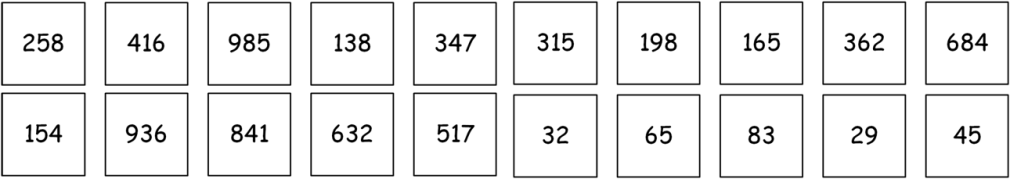 Explicar que por turnos elijan dos de las fichas y realicen la multiplicación de los números seleccionados en el cuaderno, el primer alumno que termine de resolver la operación correctamente utilizando el procedimiento estudiado ganará un punto. El alumno con mayor número de puntos ganará el juego (Queda a disposición del maestro el número de turnos que se jugarán).Invitar a que comparen con el resto del grupo las operaciones realizadas para revisar cuáles coinciden y si los resultados fueron los mismos.DESARROLLO2.-  Recordar el procedimiento utilizado para resolver las operaciones en las sesiones anteriores.Explicar: Para multiplicar un número de tres cifras por otro de dos o tres cifras debes seguir este procedimiento:1.- Ordenar los números correctamente en unidades, decenas y centenas: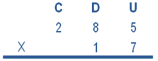 2.- Comenzarás multiplicando con las unidades del número inferior: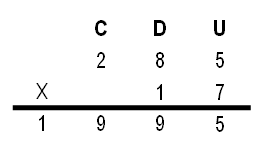 3.- Ahora multiplicarás por las decenas, pero, ¡ten cuidado! El lugar de las unidades debe quedar solo: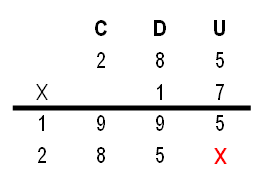 4.- Ahora solo resta sumar los resultados: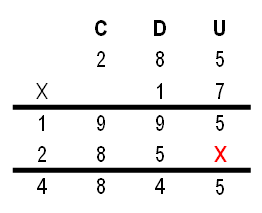 5.- Este es el resultado correcto de la operación.Pedir que utilizando el procedimiento estudiado resuelvan las siguientes operaciones en el cuaderno:198 x 35 = 6930                         465 x 58 = 21170                 369 x 74 = 27306               456 x 15 = 6840749 x 32 = 23968                       691 x 15 = 10365                 156 x 145 = 22620             102 x 542 = 55284745 x 985 = 733825                   498 x 654 = 325692Invitar a los alumnos a que se reúnan con algún compañero para verificar que las respuestas sean correctas.CIERRE3.- Entregar un ejercicio donde los alumnos deberán resolver algunas multiplicaciones de manera individual.Entregar algunos problemas que implican el uso de la multiplicación para que lo resuelvan de manera individual.EVALUACIÓN.-   RECURSOS.-  Situaciones, ejercicios, problemas, preguntas y operaciones.                              CRITERIOS.- Procedimientos adecuados y resultados correctos.EVALUACIÓN.-   RECURSOS.-  Situaciones, ejercicios, problemas, preguntas y operaciones.                              CRITERIOS.- Procedimientos adecuados y resultados correctos.RECURSOS DIDACTICOS.-  Ejercicios, fichas.RECURSOS DIDACTICOS.-  Ejercicios, fichas.PÁGINAS DEL LIBRO SEP DEL ALUMNO.-  102-107PÁGINAS DEL LIBRO SEP DEL ALUMNO.-  102-107Notas:_______________________________________________________________________________________________________________________________________________________________________________________________________________________________________________________Notas:_______________________________________________________________________________________________________________________________________________________________________________________________________________________________________________________EJESentido Numérico y pensamiento algebraicoAPRENDIZAJES ESPERADOS- Compara y ordena números naturales de cuatro cifras a partir de sus nombres o de su escritura con cifras.- Identifica expresiones aditivas, multiplicativas o mixtas que son equivalentes, y las utiliza al efectuar cálculos con números naturales.- Identifica problemas que se pueden resolver con una multiplicación y utiliza el algoritmo convencional en los casos en que es necesario.CONTENIDO DISCIPLINARProblemas multiplicativosResolución de problemas en los que sea necesario relacionar operaciones de multiplicación y adición para darles respuesta.ESTÁNDARES QUE SE FAVORECEN1.3.1. Resuelve problemas que impliquen multiplicar o dividir números naturales empleando los algoritmos convencionales.4.4. Comparte e intercambia ideas sobre los procedimientos y resultados al resolver problemas.COMPETENCIAS MATEMÁTICAS- Resolver problemas de manera autónoma.		- Validar procedimientos y resultados.- Comunicar información matemática.			- Manejar técnicas eficientemente.SECUENCIA DIDÁCTICASECUENCIA DIDÁCTICAMOMENTO FECHA DE  APLICACIONSESIÓN Y ACTIVIDADESINICIO4.- Entregar un ejercicio para que los alumnos lo resuelvan en parejas. En él, deben resolver algunos problemas que implican el uso de la multiplicación y la suma para darles respuesta.Invitarlos a comparar con el resto del grupo los resultados obtenidos y las operaciones que utilizaron para resolverlos.DESARROLLO5.- Indicar: Escribe en tu cuaderno los problemas y resuélvelos.Ricardo tiene una tienda de ropa, la semana pasada vendió 15 blusas para dama con un precio de $185 y 16 camisas para caballero con un costo de $223. ¿Cuánto dinero ganó por las blusas? $2960¿Y por las camisas? $3568¿Cuánto dinero ganó en total? $6528Rafael es dueño de una ferretería, ayer vendió diez paquetes de tornillos con un precio de $45, cuatro martillos de $114, once desarmadores de $75 y 8 pinzas de $136 cada una, ¿cuánto dinero ganó con las ventas? $2819Christian tenía $5800 ahorrados y durante 8 meses ahorró $1485 quincenales, ¿cuánto dinero ahorró en total? $29560Invitar a que se reúnan con otro compañero para comparar los resultados que obtuvieron, revisen con su maestro y el resto del grupo las respuestas para verificar que sean correctas.EVALUACIÓN.-   RECURSOS.-  Situaciones, ejercicios, problemas, preguntas y operaciones.                              CRITERIOS.- Procedimientos adecuados y resultados correctos.EVALUACIÓN.-   RECURSOS.-  Situaciones, ejercicios, problemas, preguntas y operaciones.                              CRITERIOS.- Procedimientos adecuados y resultados correctos.RECURSOS DIDACTICOS.-  Ejercicios.RECURSOS DIDACTICOS.-  Ejercicios.PÁGINAS DEL LIBRO SEP DEL ALUMNO.-  108-111PÁGINAS DEL LIBRO SEP DEL ALUMNO.-  108-111Notas:_______________________________________________________________________________________________________________________________________________________________________________________________________________________________________________________Notas:_______________________________________________________________________________________________________________________________________________________________________________________________________________________________________________________¿Cómo son los materiales y sus cambios? La forma y la fluidez de los materiales y sus cambios de estado por efecto del calor¿Cómo son los materiales y sus cambios? La forma y la fluidez de los materiales y sus cambios de estado por efecto del calor¿Cómo son los materiales y sus cambios? La forma y la fluidez de los materiales y sus cambios de estado por efecto del calorAprendizajes esperados:Contenidos:Contenidos:- Identifica que la temperatura y el tiempo influyen en la cocción de los alimentos.- Reconoce algunas formas de generar calor, así como su importancia en la vida cotidiana.¿Cuáles son los efectos del calor en los materiales?- Experimentación con algunas formas de generar calor: fricción y contacto.- Aplicaciones del calor en la vida cotidiana.¿Cuáles son los efectos del calor en los materiales?- Experimentación con algunas formas de generar calor: fricción y contacto.- Aplicaciones del calor en la vida cotidiana.Estándares que se favorecen:Estándares que se favorecen:Competencias que se favorecen: 1. Conocimiento científico1.8. Identifica las transformaciones temporales y permanentes en procesos del entorno y en fenómenos naturales, así como algunas de las causas que las producen.1.9. Identifica algunos efectos de la interacción de objetos relacionados con la fuerza, el movimiento, la luz, el sonido, la electricidad y el calor.1.10. Identifica algunas manifestaciones y transformaciones de la energía.2. Aplicaciones del conocimiento científico y de la tecnología2.3. Identifica el aprovechamiento de dispositivos ópticos y eléctricos, máquinas simples, materiales y la conservación de alimentos, tanto en las actividades humanas como en la satisfacción de necesidades.3. Habilidades asociadas a la ciencia 3.2. Aplica habilidades necesarias para la investigación científica: responde preguntas o identifica problemas, revisa resultados, registra datos de observaciones y experimentos, construye, aprueba o rechaza hipótesis, desarrolla explicaciones y comunica resultados.3.6. Comunica los resultados de observaciones e investigaciones al usar diversos recursos, incluyendo formas simbólicas, como los esquemas, gráficas y exposiciones, así como las tecnologías de la comunicación y la información.1. Conocimiento científico1.8. Identifica las transformaciones temporales y permanentes en procesos del entorno y en fenómenos naturales, así como algunas de las causas que las producen.1.9. Identifica algunos efectos de la interacción de objetos relacionados con la fuerza, el movimiento, la luz, el sonido, la electricidad y el calor.1.10. Identifica algunas manifestaciones y transformaciones de la energía.2. Aplicaciones del conocimiento científico y de la tecnología2.3. Identifica el aprovechamiento de dispositivos ópticos y eléctricos, máquinas simples, materiales y la conservación de alimentos, tanto en las actividades humanas como en la satisfacción de necesidades.3. Habilidades asociadas a la ciencia 3.2. Aplica habilidades necesarias para la investigación científica: responde preguntas o identifica problemas, revisa resultados, registra datos de observaciones y experimentos, construye, aprueba o rechaza hipótesis, desarrolla explicaciones y comunica resultados.3.6. Comunica los resultados de observaciones e investigaciones al usar diversos recursos, incluyendo formas simbólicas, como los esquemas, gráficas y exposiciones, así como las tecnologías de la comunicación y la información.- Comprensión de fenómenos y procesos naturales desde la perspectiva científica.- Toma de decisiones informadas para el cuidado del ambiente y la promoción de la salud orientadas a la cultura de la prevención.- Comprensión de los alcances y limitaciones de la ciencia y del desarrollo tecnológico en diversos contextos.APRENDIZAJES ESPERADOSCONTENIDOSTEMA DE LA SESIÓNIdentifica que la temperatura y el tiempo influyen en la cocción de los alimentos.Experimentación con algunas formas de generar calor: fricción y contacto.Experimentación con algunas formas de generar calor: fricción y contacto.SECUENCIA DIDÁCTICAEVALUACIÓNINICIO Preguntar: ¿Cómo se produce el calor?Explicar que van a experimentar.Mencionar que existen diversas formas de generar calor, una de ellas es mediante la fricciónIndicar: Frota tus manos rápidamente y toca tu brazo.Preguntar: ¿Cómo se siente tu mano?Mencionar que existen algunos materiales que pueden conservar el calor por mayor tiempo o que generan calor más rápidamente.Indicar: Frota dos palillos vigorosamente, si no se produce fuego, toca el extremo que estabas frotando.Preguntar: ¿Cómo se siente?Indicar: Con mucho cuidado frota un trozo de metal en el piso de concreto.Mencionar que es recomendable no tocarlo.Solicitar que después de frotar el metal lo metan a un recipiente con agua.Preguntar: ¿Qué pasa?DESARROLLOExplicar: La historia del fuego se remonta miles de años atrás, cuando los primeros hombres descubrieron su utilidad para asar los alimentos (especialmente la carne y el pescado). De ese saber obtenemos las modernas estufas con lo que hoy podemos preparar la comida de forma segura, sin olores ni humos, y con la comodidad de poder regular la llama según convenga. El descubrimiento del fuego y su aplicación se le atribuye al Homo Erectus —sucesor del Homo Habilis— que pobló la Tierra entre los años 1, 000,000 y 300,000 a.C., en plena época glacial. Se estima que fue en torno al año 500,000 a.C. cuando se descubrió por primera vez el fuego, se mantuvo y se conservó. En primer lugar para protegerse del frío, en segundo para ahuyentar a los depredadores, usarlo en la caza y, por supuesto, en la cocina.Con el tiempo, el Homo Erectus inventó diferentes métodos para provocar el fuego (los primeros “mecheros”), ya fuera con chispas producidas del roce de piedras, maderas u otras técnicas. Durante miles de años el asado fue el único método de cocción, por aplicación directa de la llama o su calor sobre la pieza de carne, pescado o verdura, situada normalmente sobre la hoguera con algún sistema de sujeción rudimentario. Sin embargo, en el año 7,000 a.C., la cocina primitiva sufrió la primera gran modernización gracias al invento de las vasijas de barro en el próximo oriente, lo cual permitía no sólo asar los alimentos, sino también cocerlos, calentar agua, preparar sopas… Hacia el año 5,000 a.C., aparecieron también en Egipto y Babilonia los primeros hornos de adobe, que permitían asar los alimentos de forma homogénea gracias a la refracción de las paredes, evitando el inconveniente del calor directo del fuego a la hora de asar.Hasta la década de 1830 se construyó la primera cocina segura de gas, el primer modelo de Winson demostraba las posibilidades culinarias del gas, principalmente por su pulcritud y precisión, en comparación con los fuegos de leña y carbón. Con el tiempo, el gas fue sustituyendo a la leña y el carbón como fuente de calor en la cocina, por su eficiencia, limpieza, potencia, comodidad y control. Además, permitía recuperar el tacto de la llama con los utensilios, recuperando la velocidad de cocción perdida al introducir un elemento intermedio entre el fuego y las cacerolas. Las cocinas eléctricas irrumpieron en el mercado casi un siglo después, en 1906 de la mano de Albert Marsh, aunque debido a su ineficiencia y falta de potencia, no se popularizaron hasta casi otro siglo más. CIERREEntregar cuestionarios sobre la historia del fuego para que los contesten.RECURSO.- Cuestionario. CRITERIO.- Reconocen sucesos relevantes sobre el uso que le ha dado la humanidad al fuego y al calor.INICIO Preguntar: ¿Cómo se produce el calor?Explicar que van a experimentar.Mencionar que existen diversas formas de generar calor, una de ellas es mediante la fricciónIndicar: Frota tus manos rápidamente y toca tu brazo.Preguntar: ¿Cómo se siente tu mano?Mencionar que existen algunos materiales que pueden conservar el calor por mayor tiempo o que generan calor más rápidamente.Indicar: Frota dos palillos vigorosamente, si no se produce fuego, toca el extremo que estabas frotando.Preguntar: ¿Cómo se siente?Indicar: Con mucho cuidado frota un trozo de metal en el piso de concreto.Mencionar que es recomendable no tocarlo.Solicitar que después de frotar el metal lo metan a un recipiente con agua.Preguntar: ¿Qué pasa?DESARROLLOExplicar: La historia del fuego se remonta miles de años atrás, cuando los primeros hombres descubrieron su utilidad para asar los alimentos (especialmente la carne y el pescado). De ese saber obtenemos las modernas estufas con lo que hoy podemos preparar la comida de forma segura, sin olores ni humos, y con la comodidad de poder regular la llama según convenga. El descubrimiento del fuego y su aplicación se le atribuye al Homo Erectus —sucesor del Homo Habilis— que pobló la Tierra entre los años 1, 000,000 y 300,000 a.C., en plena época glacial. Se estima que fue en torno al año 500,000 a.C. cuando se descubrió por primera vez el fuego, se mantuvo y se conservó. En primer lugar para protegerse del frío, en segundo para ahuyentar a los depredadores, usarlo en la caza y, por supuesto, en la cocina.Con el tiempo, el Homo Erectus inventó diferentes métodos para provocar el fuego (los primeros “mecheros”), ya fuera con chispas producidas del roce de piedras, maderas u otras técnicas. Durante miles de años el asado fue el único método de cocción, por aplicación directa de la llama o su calor sobre la pieza de carne, pescado o verdura, situada normalmente sobre la hoguera con algún sistema de sujeción rudimentario. Sin embargo, en el año 7,000 a.C., la cocina primitiva sufrió la primera gran modernización gracias al invento de las vasijas de barro en el próximo oriente, lo cual permitía no sólo asar los alimentos, sino también cocerlos, calentar agua, preparar sopas… Hacia el año 5,000 a.C., aparecieron también en Egipto y Babilonia los primeros hornos de adobe, que permitían asar los alimentos de forma homogénea gracias a la refracción de las paredes, evitando el inconveniente del calor directo del fuego a la hora de asar.Hasta la década de 1830 se construyó la primera cocina segura de gas, el primer modelo de Winson demostraba las posibilidades culinarias del gas, principalmente por su pulcritud y precisión, en comparación con los fuegos de leña y carbón. Con el tiempo, el gas fue sustituyendo a la leña y el carbón como fuente de calor en la cocina, por su eficiencia, limpieza, potencia, comodidad y control. Además, permitía recuperar el tacto de la llama con los utensilios, recuperando la velocidad de cocción perdida al introducir un elemento intermedio entre el fuego y las cacerolas. Las cocinas eléctricas irrumpieron en el mercado casi un siglo después, en 1906 de la mano de Albert Marsh, aunque debido a su ineficiencia y falta de potencia, no se popularizaron hasta casi otro siglo más. CIERREEntregar cuestionarios sobre la historia del fuego para que los contesten.RECURSOS DIDÁCTICOSINICIO Preguntar: ¿Cómo se produce el calor?Explicar que van a experimentar.Mencionar que existen diversas formas de generar calor, una de ellas es mediante la fricciónIndicar: Frota tus manos rápidamente y toca tu brazo.Preguntar: ¿Cómo se siente tu mano?Mencionar que existen algunos materiales que pueden conservar el calor por mayor tiempo o que generan calor más rápidamente.Indicar: Frota dos palillos vigorosamente, si no se produce fuego, toca el extremo que estabas frotando.Preguntar: ¿Cómo se siente?Indicar: Con mucho cuidado frota un trozo de metal en el piso de concreto.Mencionar que es recomendable no tocarlo.Solicitar que después de frotar el metal lo metan a un recipiente con agua.Preguntar: ¿Qué pasa?DESARROLLOExplicar: La historia del fuego se remonta miles de años atrás, cuando los primeros hombres descubrieron su utilidad para asar los alimentos (especialmente la carne y el pescado). De ese saber obtenemos las modernas estufas con lo que hoy podemos preparar la comida de forma segura, sin olores ni humos, y con la comodidad de poder regular la llama según convenga. El descubrimiento del fuego y su aplicación se le atribuye al Homo Erectus —sucesor del Homo Habilis— que pobló la Tierra entre los años 1, 000,000 y 300,000 a.C., en plena época glacial. Se estima que fue en torno al año 500,000 a.C. cuando se descubrió por primera vez el fuego, se mantuvo y se conservó. En primer lugar para protegerse del frío, en segundo para ahuyentar a los depredadores, usarlo en la caza y, por supuesto, en la cocina.Con el tiempo, el Homo Erectus inventó diferentes métodos para provocar el fuego (los primeros “mecheros”), ya fuera con chispas producidas del roce de piedras, maderas u otras técnicas. Durante miles de años el asado fue el único método de cocción, por aplicación directa de la llama o su calor sobre la pieza de carne, pescado o verdura, situada normalmente sobre la hoguera con algún sistema de sujeción rudimentario. Sin embargo, en el año 7,000 a.C., la cocina primitiva sufrió la primera gran modernización gracias al invento de las vasijas de barro en el próximo oriente, lo cual permitía no sólo asar los alimentos, sino también cocerlos, calentar agua, preparar sopas… Hacia el año 5,000 a.C., aparecieron también en Egipto y Babilonia los primeros hornos de adobe, que permitían asar los alimentos de forma homogénea gracias a la refracción de las paredes, evitando el inconveniente del calor directo del fuego a la hora de asar.Hasta la década de 1830 se construyó la primera cocina segura de gas, el primer modelo de Winson demostraba las posibilidades culinarias del gas, principalmente por su pulcritud y precisión, en comparación con los fuegos de leña y carbón. Con el tiempo, el gas fue sustituyendo a la leña y el carbón como fuente de calor en la cocina, por su eficiencia, limpieza, potencia, comodidad y control. Además, permitía recuperar el tacto de la llama con los utensilios, recuperando la velocidad de cocción perdida al introducir un elemento intermedio entre el fuego y las cacerolas. Las cocinas eléctricas irrumpieron en el mercado casi un siglo después, en 1906 de la mano de Albert Marsh, aunque debido a su ineficiencia y falta de potencia, no se popularizaron hasta casi otro siglo más. CIERREEntregar cuestionarios sobre la historia del fuego para que los contesten.Palitos de madera.Trozos de metal.PÁGINAS DEL LIBRO DEL ALUMNO.-  86Notas:______________________________________________________________________________________________________________________________________________________________________________________________________________________________________________________Notas:______________________________________________________________________________________________________________________________________________________________________________________________________________________________________________________APRENDIZAJES ESPERADOSCONTENIDOSTEMA DE LA SESIÓNReconoce algunas formas de generar calor, así como su importancia en la vida cotidiana.Aplicaciones del calor en la vida cotidiana.Técnica del ahumado.SECUENCIA DIDÁCTICAEVALUACIÓNINICIO Preguntar: ¿En qué empleamos el calor?Indicar: Escribe tres cosas en las que se emplea el calor diariamente.DESARROLLOExplicar: En nuestra vida diaria empleamos el calor en diversas situaciones, para protegernos del frío, para tener el agua a temperatura adecuada, para elaborar manualidades (silicón) y para preparar y conservar alimentos. El ahumado es una de las técnicas de conservación de los alimentos más antigua, la cual descubre el hombre cuando se vuelve sedentario y domina el fuego, observando que los alimentos expuestos al humo de sus hogares, no sólo duraban más tiempo sin descomponerse, sino que además mejoraban su sabor. Ahumado.- Este método consiste en exponer a los alimentos al humo que producen algunas maderas dulces, ricas en “esteres” que son de olor agradable y efecto antibiótico, éstos se liberan al quemar las maderas y se adhieren y penetran a los alimentos, proporcionándoles muy buen sabor y olor, a la vez que los preserva de la descomposición. Maduración.- Este es el último paso y el más sencillo, ya que consiste en sacar las carnes del ahumador y colgarlas al aire unos días para que pierdan las altas concentraciones de los elementos adquiridos dentro del ahumador y queden equilibrados desde la primera vez que se consuman. Este proceso no por sencillo es carente de cuidados, ya que debe realizarse en lugares frescos, sombreados y bien ventilados, así como en épocas en las que la humedad relativa del aire sea baja, ya que de lo contrario, la carne podría ganar humedad en vez de perderla y con el tiempo desarrollar algunos hongos o bacterias que además de dar mal aspecto, pueden deteriorar su calidad. CIERREIndicar: Ilustra y describe en qué consiste la técnica del ahumado.RECURSO.- Ilustración y descripción. CRITERIO.- Reconocen las características del proceso del ahumado y las describen.INICIO Preguntar: ¿En qué empleamos el calor?Indicar: Escribe tres cosas en las que se emplea el calor diariamente.DESARROLLOExplicar: En nuestra vida diaria empleamos el calor en diversas situaciones, para protegernos del frío, para tener el agua a temperatura adecuada, para elaborar manualidades (silicón) y para preparar y conservar alimentos. El ahumado es una de las técnicas de conservación de los alimentos más antigua, la cual descubre el hombre cuando se vuelve sedentario y domina el fuego, observando que los alimentos expuestos al humo de sus hogares, no sólo duraban más tiempo sin descomponerse, sino que además mejoraban su sabor. Ahumado.- Este método consiste en exponer a los alimentos al humo que producen algunas maderas dulces, ricas en “esteres” que son de olor agradable y efecto antibiótico, éstos se liberan al quemar las maderas y se adhieren y penetran a los alimentos, proporcionándoles muy buen sabor y olor, a la vez que los preserva de la descomposición. Maduración.- Este es el último paso y el más sencillo, ya que consiste en sacar las carnes del ahumador y colgarlas al aire unos días para que pierdan las altas concentraciones de los elementos adquiridos dentro del ahumador y queden equilibrados desde la primera vez que se consuman. Este proceso no por sencillo es carente de cuidados, ya que debe realizarse en lugares frescos, sombreados y bien ventilados, así como en épocas en las que la humedad relativa del aire sea baja, ya que de lo contrario, la carne podría ganar humedad en vez de perderla y con el tiempo desarrollar algunos hongos o bacterias que además de dar mal aspecto, pueden deteriorar su calidad. CIERREIndicar: Ilustra y describe en qué consiste la técnica del ahumado.RECURSOS DIDÁCTICOSINICIO Preguntar: ¿En qué empleamos el calor?Indicar: Escribe tres cosas en las que se emplea el calor diariamente.DESARROLLOExplicar: En nuestra vida diaria empleamos el calor en diversas situaciones, para protegernos del frío, para tener el agua a temperatura adecuada, para elaborar manualidades (silicón) y para preparar y conservar alimentos. El ahumado es una de las técnicas de conservación de los alimentos más antigua, la cual descubre el hombre cuando se vuelve sedentario y domina el fuego, observando que los alimentos expuestos al humo de sus hogares, no sólo duraban más tiempo sin descomponerse, sino que además mejoraban su sabor. Ahumado.- Este método consiste en exponer a los alimentos al humo que producen algunas maderas dulces, ricas en “esteres” que son de olor agradable y efecto antibiótico, éstos se liberan al quemar las maderas y se adhieren y penetran a los alimentos, proporcionándoles muy buen sabor y olor, a la vez que los preserva de la descomposición. Maduración.- Este es el último paso y el más sencillo, ya que consiste en sacar las carnes del ahumador y colgarlas al aire unos días para que pierdan las altas concentraciones de los elementos adquiridos dentro del ahumador y queden equilibrados desde la primera vez que se consuman. Este proceso no por sencillo es carente de cuidados, ya que debe realizarse en lugares frescos, sombreados y bien ventilados, así como en épocas en las que la humedad relativa del aire sea baja, ya que de lo contrario, la carne podría ganar humedad en vez de perderla y con el tiempo desarrollar algunos hongos o bacterias que además de dar mal aspecto, pueden deteriorar su calidad. CIERREIndicar: Ilustra y describe en qué consiste la técnica del ahumado.Imágenes sobre la técnica del ahumado.PÁGINAS DEL LIBRO DEL ALUMNO.-  Notas:______________________________________________________________________________________________________________________________________________________________________________________________________________________________________________________Notas:______________________________________________________________________________________________________________________________________________________________________________________________________________________________________________________APRENDIZAJES ESPERADOSCONTENIDOSTEMA DE LA SESIÓNReconoce algunas formas de generar calor, así como su importancia en la vida cotidiana.Aplicaciones del calor en la vida cotidiana.Técnica de pasteurización de bebidas.SECUENCIA DIDÁCTICAEVALUACIÓNINICIO Preguntar: ¿Qué procesos han pasado los alimentos que consumimos?, ¿en qué consiste la pasteurización?DESARROLLOExplicar: El proceso de pasteurización recibe su nombre por Louis Pasteur, un químico microbiólogo francés, que descubrió que los organismos que causan la descomposición pueden ser desactivados en el vino aplicando calor a temperaturas por debajo de su punto de ebullición. En realidad, solo necesitó calentar el vino a 55 °C por unos pocos minutos para matar los microorganismos que causaban que el vino se arruinara. El proceso se aplicó posteriormente a la cerveza y la leche y sigue siendo una de las operaciones más importantes que se realizan en el procesamiento de alimentos, lácteos y bebidas. La Pasteurización funciona al calentar rápidamente una bebida a una temperatura de alrededor de 160 -180ºF antes del proceso de llenado y tapado. La bebida será conservada a esta temperatura por menos de 20 segundos antes de ser rápidamente enfriada utilizando otro intercambiador de calor. Este proceso aporta varias ventajas de espacio y costo debido a la manipulación de la bebida antes del llenado. Las condiciones de pasteurización son escogidas para cada bebida sobre la base de sus propiedades específicas. La temperatura varía desde 85°C para jugos hasta 138°C para tés asiáticos y los tiempos de retención varían típicamente entre 5 y 30 segundos.CIERREIndicar: Ilustra y explica en qué consiste la pasteurización.Entregar cuestionarios sobre la técnica del ahumado y la pasteurización para que los contesten.RECURSO.- Ilustración y descripción. CRITERIO.- Reconocen las características del proceso de la pasteurización y las describen.RECURSO.- Cuestionario. CRITERIO.- Respuestas correctas.INICIO Preguntar: ¿Qué procesos han pasado los alimentos que consumimos?, ¿en qué consiste la pasteurización?DESARROLLOExplicar: El proceso de pasteurización recibe su nombre por Louis Pasteur, un químico microbiólogo francés, que descubrió que los organismos que causan la descomposición pueden ser desactivados en el vino aplicando calor a temperaturas por debajo de su punto de ebullición. En realidad, solo necesitó calentar el vino a 55 °C por unos pocos minutos para matar los microorganismos que causaban que el vino se arruinara. El proceso se aplicó posteriormente a la cerveza y la leche y sigue siendo una de las operaciones más importantes que se realizan en el procesamiento de alimentos, lácteos y bebidas. La Pasteurización funciona al calentar rápidamente una bebida a una temperatura de alrededor de 160 -180ºF antes del proceso de llenado y tapado. La bebida será conservada a esta temperatura por menos de 20 segundos antes de ser rápidamente enfriada utilizando otro intercambiador de calor. Este proceso aporta varias ventajas de espacio y costo debido a la manipulación de la bebida antes del llenado. Las condiciones de pasteurización son escogidas para cada bebida sobre la base de sus propiedades específicas. La temperatura varía desde 85°C para jugos hasta 138°C para tés asiáticos y los tiempos de retención varían típicamente entre 5 y 30 segundos.CIERREIndicar: Ilustra y explica en qué consiste la pasteurización.Entregar cuestionarios sobre la técnica del ahumado y la pasteurización para que los contesten.RECURSOS DIDÁCTICOSINICIO Preguntar: ¿Qué procesos han pasado los alimentos que consumimos?, ¿en qué consiste la pasteurización?DESARROLLOExplicar: El proceso de pasteurización recibe su nombre por Louis Pasteur, un químico microbiólogo francés, que descubrió que los organismos que causan la descomposición pueden ser desactivados en el vino aplicando calor a temperaturas por debajo de su punto de ebullición. En realidad, solo necesitó calentar el vino a 55 °C por unos pocos minutos para matar los microorganismos que causaban que el vino se arruinara. El proceso se aplicó posteriormente a la cerveza y la leche y sigue siendo una de las operaciones más importantes que se realizan en el procesamiento de alimentos, lácteos y bebidas. La Pasteurización funciona al calentar rápidamente una bebida a una temperatura de alrededor de 160 -180ºF antes del proceso de llenado y tapado. La bebida será conservada a esta temperatura por menos de 20 segundos antes de ser rápidamente enfriada utilizando otro intercambiador de calor. Este proceso aporta varias ventajas de espacio y costo debido a la manipulación de la bebida antes del llenado. Las condiciones de pasteurización son escogidas para cada bebida sobre la base de sus propiedades específicas. La temperatura varía desde 85°C para jugos hasta 138°C para tés asiáticos y los tiempos de retención varían típicamente entre 5 y 30 segundos.CIERREIndicar: Ilustra y explica en qué consiste la pasteurización.Entregar cuestionarios sobre la técnica del ahumado y la pasteurización para que los contesten.Imágenes sobre la pasteurización.PÁGINAS DEL LIBRO DEL ALUMNO.-  92Notas:______________________________________________________________________________________________________________________________________________________________________________________________________________________________________________________Notas:______________________________________________________________________________________________________________________________________________________________________________________________________________________________________________________La población de MéxicoLa población de MéxicoAprendizajes esperados:Contenidos:- Reconoce la migración en México y sus implicaciones sociales, culturales, económicas y políticas.- Valora la diversidad cultural de la población en México.- Implicaciones sociales, culturales, económicas y políticas de la migración en México. - Grupos culturales en México (mestizos, indígenas, afrodescendientes, y otros).Eje temático:Competencias que se favorecen: Componentes sociales y culturales.Aprecio de la diversidad social y cultural.APRENDIZAJES ESPERADOSCONTENIDOSTEMA DE LA SESIÓNReconoce la migración en México y sus implicaciones sociales, culturales, económicas y políticas.Implicaciones sociales, culturales, económicas y políticas de la migración en México.Consecuencias de la migración.SECUENCIA DIDÁCTICAEVALUACIÓNINICIOPreguntar: ¿Qué es un inmigrante?, ¿cuál es el principal país que recibe a los migrantes mexicanos?, ¿cuál es la principal causa de migración entre los jóvenes?DESARROLLO
Explicar: La migración trae varias consecuencias tanto para el país emisor como para el receptor. Una consecuencia fundamental de la migración es la desintegración de las familias. En un principio la migración es considerada como una “alternativa temporal” para mejorar el nivel y la calidad de vida de las personas, pero generalmente la estadía del padre o la madre cada vez se prolonga más tiempo ocasionando que los hijos lleguen a sentir soledad o abandono por parte de sus padres migrantes. Otra consecuencia notable del flujo migratorio es el estado de desolación que se observa en algunos pueblos, comunidades o ciudades que prácticamente lucen desiertas debido a la gran cantidad de personas que decidieron irse de allí. CIERREIndicar: Escribe un texto en el que menciones tres consecuencias positivas y tres negativas de la migración externa.Copia las siguientes preguntas en tu cuaderno y respóndelas. ¿Qué es un país receptor de migrantes?, ¿qué es un país emisor de migrantes?, ¿qué consecuencias negativas trae la migración para el país emisor?, ¿qué consecuencias positivas trae la migración para el país receptor?RECURSO.- Preguntas. CRITERIO.- Reconocen las principales consecuencias de la migración.INICIOPreguntar: ¿Qué es un inmigrante?, ¿cuál es el principal país que recibe a los migrantes mexicanos?, ¿cuál es la principal causa de migración entre los jóvenes?DESARROLLO
Explicar: La migración trae varias consecuencias tanto para el país emisor como para el receptor. Una consecuencia fundamental de la migración es la desintegración de las familias. En un principio la migración es considerada como una “alternativa temporal” para mejorar el nivel y la calidad de vida de las personas, pero generalmente la estadía del padre o la madre cada vez se prolonga más tiempo ocasionando que los hijos lleguen a sentir soledad o abandono por parte de sus padres migrantes. Otra consecuencia notable del flujo migratorio es el estado de desolación que se observa en algunos pueblos, comunidades o ciudades que prácticamente lucen desiertas debido a la gran cantidad de personas que decidieron irse de allí. CIERREIndicar: Escribe un texto en el que menciones tres consecuencias positivas y tres negativas de la migración externa.Copia las siguientes preguntas en tu cuaderno y respóndelas. ¿Qué es un país receptor de migrantes?, ¿qué es un país emisor de migrantes?, ¿qué consecuencias negativas trae la migración para el país emisor?, ¿qué consecuencias positivas trae la migración para el país receptor?RECURSOS DIDÁCTICOSINICIOPreguntar: ¿Qué es un inmigrante?, ¿cuál es el principal país que recibe a los migrantes mexicanos?, ¿cuál es la principal causa de migración entre los jóvenes?DESARROLLO
Explicar: La migración trae varias consecuencias tanto para el país emisor como para el receptor. Una consecuencia fundamental de la migración es la desintegración de las familias. En un principio la migración es considerada como una “alternativa temporal” para mejorar el nivel y la calidad de vida de las personas, pero generalmente la estadía del padre o la madre cada vez se prolonga más tiempo ocasionando que los hijos lleguen a sentir soledad o abandono por parte de sus padres migrantes. Otra consecuencia notable del flujo migratorio es el estado de desolación que se observa en algunos pueblos, comunidades o ciudades que prácticamente lucen desiertas debido a la gran cantidad de personas que decidieron irse de allí. CIERREIndicar: Escribe un texto en el que menciones tres consecuencias positivas y tres negativas de la migración externa.Copia las siguientes preguntas en tu cuaderno y respóndelas. ¿Qué es un país receptor de migrantes?, ¿qué es un país emisor de migrantes?, ¿qué consecuencias negativas trae la migración para el país emisor?, ¿qué consecuencias positivas trae la migración para el país receptor?PÁGINAS DEL LIBRO DEL ALUMNO.- Notas:______________________________________________________________________________________________________________________________________________________________________________________________________________________________________________________Notas:______________________________________________________________________________________________________________________________________________________________________________________________________________________________________________________APRENDIZAJES ESPERADOSCONTENIDOSTEMA DE LA SESIÓNValora la diversidad cultural de la población en México.Grupos culturales en México (mestizos, indígenas, afrodescendientes, y otros).Grupos culturales en México.SECUENCIA DIDÁCTICAEVALUACIÓNINICIOPreguntar: ¿Qué es un grupo étnico?, ¿qué grupos étnicos conoces?, ¿qué grupos étnicos habitan en la República Mexicana?DESARROLLO
Explicar: México es una nación formada por diversos grupos étnicos, es decir, grupos de personas que comparten elementos culturales como lengua, religión o historia. El mestizaje cultural, nace de la mezcla entre indígenas y europeos ocurrida después de la Conquista de los españoles. La población mestiza representa el 80% del total; el resto corresponde a la población indígena y un reducido grupo a la población blanca, formado por inmigrantes europeos principalmente españoles y norteamericanos. En nuestro país se reconocen 62 grupos indígenas, todos con lengua propia, tradiciones muy particulares y una distribución territorial variada, pues habitan en las selvas, en los bosques montañosos o en las regiones desérticas de nuestro país. Están concentrados sobre todo en el sur, sureste y centro del país, aunque también existen algunos en el norte, como los rarámuris y o’odham. CIERREIndicar: Investiga cuál es la lengua indígena de tu localidad.Escribe y completa en tu libreta la información mostrada.Los grupos étnicos son grupos de personas que comparten elementos culturales como lengua, religión o historia.El mestizaje cultural, nace de la mezcla entre indígenas y europeos.  La población mestiza representa el 80% del total de la población. En nuestro país se reconocen 62 grupos indígenas. RECURSO.- Ejercicio. CRITERIO.- Identifican grupos culturales de México.  INICIOPreguntar: ¿Qué es un grupo étnico?, ¿qué grupos étnicos conoces?, ¿qué grupos étnicos habitan en la República Mexicana?DESARROLLO
Explicar: México es una nación formada por diversos grupos étnicos, es decir, grupos de personas que comparten elementos culturales como lengua, religión o historia. El mestizaje cultural, nace de la mezcla entre indígenas y europeos ocurrida después de la Conquista de los españoles. La población mestiza representa el 80% del total; el resto corresponde a la población indígena y un reducido grupo a la población blanca, formado por inmigrantes europeos principalmente españoles y norteamericanos. En nuestro país se reconocen 62 grupos indígenas, todos con lengua propia, tradiciones muy particulares y una distribución territorial variada, pues habitan en las selvas, en los bosques montañosos o en las regiones desérticas de nuestro país. Están concentrados sobre todo en el sur, sureste y centro del país, aunque también existen algunos en el norte, como los rarámuris y o’odham. CIERREIndicar: Investiga cuál es la lengua indígena de tu localidad.Escribe y completa en tu libreta la información mostrada.Los grupos étnicos son grupos de personas que comparten elementos culturales como lengua, religión o historia.El mestizaje cultural, nace de la mezcla entre indígenas y europeos.  La población mestiza representa el 80% del total de la población. En nuestro país se reconocen 62 grupos indígenas. RECURSOS DIDÁCTICOSINICIOPreguntar: ¿Qué es un grupo étnico?, ¿qué grupos étnicos conoces?, ¿qué grupos étnicos habitan en la República Mexicana?DESARROLLO
Explicar: México es una nación formada por diversos grupos étnicos, es decir, grupos de personas que comparten elementos culturales como lengua, religión o historia. El mestizaje cultural, nace de la mezcla entre indígenas y europeos ocurrida después de la Conquista de los españoles. La población mestiza representa el 80% del total; el resto corresponde a la población indígena y un reducido grupo a la población blanca, formado por inmigrantes europeos principalmente españoles y norteamericanos. En nuestro país se reconocen 62 grupos indígenas, todos con lengua propia, tradiciones muy particulares y una distribución territorial variada, pues habitan en las selvas, en los bosques montañosos o en las regiones desérticas de nuestro país. Están concentrados sobre todo en el sur, sureste y centro del país, aunque también existen algunos en el norte, como los rarámuris y o’odham. CIERREIndicar: Investiga cuál es la lengua indígena de tu localidad.Escribe y completa en tu libreta la información mostrada.Los grupos étnicos son grupos de personas que comparten elementos culturales como lengua, religión o historia.El mestizaje cultural, nace de la mezcla entre indígenas y europeos.  La población mestiza representa el 80% del total de la población. En nuestro país se reconocen 62 grupos indígenas. PÁGINAS DEL LIBRO DEL ALUMNO.- Notas:______________________________________________________________________________________________________________________________________________________________________________________________________________________________________________________Notas:______________________________________________________________________________________________________________________________________________________________________________________________________________________________________________________El encuentro de América y EuropaEl encuentro de América y EuropaAprendizajes esperados:Contenidos:- Reconoce los aportes de españoles, indígenas, asiáticos y africanos en la conformación de una nueva sociedad y cultura.- Investiga aspectos de la cultura y de la vida cotidiana del pasado y valora su importancia.Temas para comprender el periodo¿Qué condiciones influyeron en la Conquista y colonización?- Mestizaje e intercambio cultural.Temas para analizar y reflexionar- Distintas concepciones sobre la guerra: Mesoamericanos y españoles.Competencias que se favorecen: Competencias que se favorecen: - Comprensión del tiempo y del espacio históricos.                 - Manejo de información histórica.         - Formación de una  conciencia histórica para la convivencia.- Comprensión del tiempo y del espacio históricos.                 - Manejo de información histórica.         - Formación de una  conciencia histórica para la convivencia.APRENDIZAJES ESPERADOSCONTENIDOSTEMA DE LA SESIÓNReconoce los aportes de españoles, indígenas, asiáticos y africanos en la conformación de una nueva sociedad y cultura.Mestizaje e intercambio cultural.El choque de dos civilizaciones.SECUENCIA DIDÁCTICAEVALUACIÓNINICIO Preguntar: ¿Qué es el mestizaje?, ¿qué ocasionó en México, el hecho de que otra civilización nos haya conquistado?DESARROLLOExplicar qué es el mestizaje y los principales sucesos sobre el constante intercambio cultural durante la conquista.   Indicar: Escribe el texto en tu cuaderno.MESTIZAJE CULTURALLa cultura mestiza es compleja. Mencionemos sólo tres de sus elementos. La primera característica comprende la exaltación exuberante y grandiosa que solemos hacer los mexicanos de nuestra cultura indígena anterior a la colonia. Hay grandezas en las viejas culturas mesoamericanas, pero lo particular del mestizaje mexicano es que en la actualidad, no solamente se realiza una importante apropiación de este pasado, sino que se hace en términos de exaltación mística y mítica. Pocos pueblos en la Tierra tienen una identificación tan fuerte con un pasado de hace 5 siglos. Al mismo tiempo que se exalta el pasado mesoamericano, se vive una cultura de desprecio hacia el indio vivo; el contraste en la vivencia cultural entre el indio muerto y lejano y el indio vivo y cercano es una de nuestras relaciones casi brutales que nos determinan.La segunda característica, se establece en esa relación profundamente ambivalente que se tiene frente a lo español. Es difícil concentrar tanto odio como el que expresa la palabra "gachupín", ni siquiera la palabra "gringo" alcanza esta connotación; pero al mismo tiempo lo español refleja una relación de veneración, de deseo y de meta a lograr. En lo español reflejamos un conjunto de fuertes pasiones encontradas.La tercera se basa en la ignorancia y casi indiferencia con que se vive la otra matriz cultural que determina nuestros orígenes mestizos: nuestra herencia negra.CIERREEntregar ejercicios sobre el tema para que los resuelvan.RECURSO.- Ejercicio.CRITERIO.- Conocen los aportes en la conformación de una nueva sociedad.INICIO Preguntar: ¿Qué es el mestizaje?, ¿qué ocasionó en México, el hecho de que otra civilización nos haya conquistado?DESARROLLOExplicar qué es el mestizaje y los principales sucesos sobre el constante intercambio cultural durante la conquista.   Indicar: Escribe el texto en tu cuaderno.MESTIZAJE CULTURALLa cultura mestiza es compleja. Mencionemos sólo tres de sus elementos. La primera característica comprende la exaltación exuberante y grandiosa que solemos hacer los mexicanos de nuestra cultura indígena anterior a la colonia. Hay grandezas en las viejas culturas mesoamericanas, pero lo particular del mestizaje mexicano es que en la actualidad, no solamente se realiza una importante apropiación de este pasado, sino que se hace en términos de exaltación mística y mítica. Pocos pueblos en la Tierra tienen una identificación tan fuerte con un pasado de hace 5 siglos. Al mismo tiempo que se exalta el pasado mesoamericano, se vive una cultura de desprecio hacia el indio vivo; el contraste en la vivencia cultural entre el indio muerto y lejano y el indio vivo y cercano es una de nuestras relaciones casi brutales que nos determinan.La segunda característica, se establece en esa relación profundamente ambivalente que se tiene frente a lo español. Es difícil concentrar tanto odio como el que expresa la palabra "gachupín", ni siquiera la palabra "gringo" alcanza esta connotación; pero al mismo tiempo lo español refleja una relación de veneración, de deseo y de meta a lograr. En lo español reflejamos un conjunto de fuertes pasiones encontradas.La tercera se basa en la ignorancia y casi indiferencia con que se vive la otra matriz cultural que determina nuestros orígenes mestizos: nuestra herencia negra.CIERREEntregar ejercicios sobre el tema para que los resuelvan.RECURSOS DIDÁCTICOSINICIO Preguntar: ¿Qué es el mestizaje?, ¿qué ocasionó en México, el hecho de que otra civilización nos haya conquistado?DESARROLLOExplicar qué es el mestizaje y los principales sucesos sobre el constante intercambio cultural durante la conquista.   Indicar: Escribe el texto en tu cuaderno.MESTIZAJE CULTURALLa cultura mestiza es compleja. Mencionemos sólo tres de sus elementos. La primera característica comprende la exaltación exuberante y grandiosa que solemos hacer los mexicanos de nuestra cultura indígena anterior a la colonia. Hay grandezas en las viejas culturas mesoamericanas, pero lo particular del mestizaje mexicano es que en la actualidad, no solamente se realiza una importante apropiación de este pasado, sino que se hace en términos de exaltación mística y mítica. Pocos pueblos en la Tierra tienen una identificación tan fuerte con un pasado de hace 5 siglos. Al mismo tiempo que se exalta el pasado mesoamericano, se vive una cultura de desprecio hacia el indio vivo; el contraste en la vivencia cultural entre el indio muerto y lejano y el indio vivo y cercano es una de nuestras relaciones casi brutales que nos determinan.La segunda característica, se establece en esa relación profundamente ambivalente que se tiene frente a lo español. Es difícil concentrar tanto odio como el que expresa la palabra "gachupín", ni siquiera la palabra "gringo" alcanza esta connotación; pero al mismo tiempo lo español refleja una relación de veneración, de deseo y de meta a lograr. En lo español reflejamos un conjunto de fuertes pasiones encontradas.La tercera se basa en la ignorancia y casi indiferencia con que se vive la otra matriz cultural que determina nuestros orígenes mestizos: nuestra herencia negra.CIERREEntregar ejercicios sobre el tema para que los resuelvan.Ejercicios.PÁGINAS DEL LIBRO DEL ALUMNO.-   97-99Notas:______________________________________________________________________________________________________________________________________________________________________________________________________________________________________________________Notas:______________________________________________________________________________________________________________________________________________________________________________________________________________________________________________________APRENDIZAJES ESPERADOSCONTENIDOSTEMA DE LA SESIÓNInvestiga aspectos de la cultura y de la vida cotidiana del pasado y valora su importancia.Distintas concepciones sobre la guerra: Mesoamericanos y españolesAlianzas contra los mexicas.SECUENCIA DIDÁCTICAEVALUACIÓNINICIO Preguntar: ¿Por qué, siendo un imperio tan grande y poderoso, los aztecas fueron derrotados por unos cuantos españoles?, ¿quiénes ayudaron a los españoles a derrotar a los aztecas?DESARROLLONarrar los principales sucesos de “La guerra entre Mesoamericanos y españoles”.   Pedir que lean el siguiente texto.ALIANZAS ANTI-MEXICASA su paso por algún lugar entre Campeche y Tabasco, Cortés recibe como esclava a una mujer llamada La Malinche, que hablaba las lenguas náhuatl y maya, y que en lo sucesivo serviría como su intérprete y guía. Muchos historiadores especulan que, de hecho, esta mujer fue el arma más importante en el arsenal de Cortés ya que le permitió conocer detalladamente la situación política de los territorios y así concertar toda clase de alianzas, intrigas, traiciones y engaños que a la postre serían elementos esenciales para el éxito político-militar. Siendo un político sumamente astuto, Cortés percibe las fuertes rivalidades que existían entre los distintos grupos de indígenas y de entre ellos, en particular, hacía los dominadores mexicas. La primera de las alianza anti-mexicas fue concertada en Cempoala donde Cortés logró el apoyo de 30 pueblos totonacas. Una vez que Cortés funda la Vera Cruz, Moctezuma le solicitó, mediante el envío de embajadores, no continuar; pero Cortés inicia su marcha hacia el interior, el día 16 de agosto de 1419, rumbo hacia al corazón del Imperio Mexica. Esta expedición estaría formada por 400 soldados españoles, 15 caballos y la impresionante cantidad de 13,000 guerreros totonacas. Al llegar a Tlaxcala, Cortés derrota a Xicotencatl y establece una importante alianza con los tlaxcaltecas, sumando más guerreros a la alianza anti-mexica.CIERREEntregar ejercicios sobre el tema para que los resuelvan.RECURSO.- Ejercicio.CRITERIO.- Identifican las concepciones sobre la guerra: Mesoamericanos y españoles.INICIO Preguntar: ¿Por qué, siendo un imperio tan grande y poderoso, los aztecas fueron derrotados por unos cuantos españoles?, ¿quiénes ayudaron a los españoles a derrotar a los aztecas?DESARROLLONarrar los principales sucesos de “La guerra entre Mesoamericanos y españoles”.   Pedir que lean el siguiente texto.ALIANZAS ANTI-MEXICASA su paso por algún lugar entre Campeche y Tabasco, Cortés recibe como esclava a una mujer llamada La Malinche, que hablaba las lenguas náhuatl y maya, y que en lo sucesivo serviría como su intérprete y guía. Muchos historiadores especulan que, de hecho, esta mujer fue el arma más importante en el arsenal de Cortés ya que le permitió conocer detalladamente la situación política de los territorios y así concertar toda clase de alianzas, intrigas, traiciones y engaños que a la postre serían elementos esenciales para el éxito político-militar. Siendo un político sumamente astuto, Cortés percibe las fuertes rivalidades que existían entre los distintos grupos de indígenas y de entre ellos, en particular, hacía los dominadores mexicas. La primera de las alianza anti-mexicas fue concertada en Cempoala donde Cortés logró el apoyo de 30 pueblos totonacas. Una vez que Cortés funda la Vera Cruz, Moctezuma le solicitó, mediante el envío de embajadores, no continuar; pero Cortés inicia su marcha hacia el interior, el día 16 de agosto de 1419, rumbo hacia al corazón del Imperio Mexica. Esta expedición estaría formada por 400 soldados españoles, 15 caballos y la impresionante cantidad de 13,000 guerreros totonacas. Al llegar a Tlaxcala, Cortés derrota a Xicotencatl y establece una importante alianza con los tlaxcaltecas, sumando más guerreros a la alianza anti-mexica.CIERREEntregar ejercicios sobre el tema para que los resuelvan.RECURSOS DIDÁCTICOSINICIO Preguntar: ¿Por qué, siendo un imperio tan grande y poderoso, los aztecas fueron derrotados por unos cuantos españoles?, ¿quiénes ayudaron a los españoles a derrotar a los aztecas?DESARROLLONarrar los principales sucesos de “La guerra entre Mesoamericanos y españoles”.   Pedir que lean el siguiente texto.ALIANZAS ANTI-MEXICASA su paso por algún lugar entre Campeche y Tabasco, Cortés recibe como esclava a una mujer llamada La Malinche, que hablaba las lenguas náhuatl y maya, y que en lo sucesivo serviría como su intérprete y guía. Muchos historiadores especulan que, de hecho, esta mujer fue el arma más importante en el arsenal de Cortés ya que le permitió conocer detalladamente la situación política de los territorios y así concertar toda clase de alianzas, intrigas, traiciones y engaños que a la postre serían elementos esenciales para el éxito político-militar. Siendo un político sumamente astuto, Cortés percibe las fuertes rivalidades que existían entre los distintos grupos de indígenas y de entre ellos, en particular, hacía los dominadores mexicas. La primera de las alianza anti-mexicas fue concertada en Cempoala donde Cortés logró el apoyo de 30 pueblos totonacas. Una vez que Cortés funda la Vera Cruz, Moctezuma le solicitó, mediante el envío de embajadores, no continuar; pero Cortés inicia su marcha hacia el interior, el día 16 de agosto de 1419, rumbo hacia al corazón del Imperio Mexica. Esta expedición estaría formada por 400 soldados españoles, 15 caballos y la impresionante cantidad de 13,000 guerreros totonacas. Al llegar a Tlaxcala, Cortés derrota a Xicotencatl y establece una importante alianza con los tlaxcaltecas, sumando más guerreros a la alianza anti-mexica.CIERREEntregar ejercicios sobre el tema para que los resuelvan.Ejercicios.PÁGINAS DEL LIBRO DEL ALUMNO.-   100-101Notas:______________________________________________________________________________________________________________________________________________________________________________________________________________________________________________________Notas:______________________________________________________________________________________________________________________________________________________________________________________________________________________________________________________México: un país diverso y pluralMéxico: un país diverso y pluralMéxico: un país diverso y pluralAprendizajes esperados:Ámbito:Contenidos:- Aprecia la diversidad de culturas que existe en México.TransversalCondiciones actuales de los grupos étnicos en MéxicoIndagar y reflexionarCuántas lenguas indígenas existen actualmente en México. Qué lenguas se hablan en el lugar donde vivo. Cuáles son las más habladas y cuántas personas las hablan. Quiénes habitaban el territorio actual de México antes de la llegada de los españoles.Competencias que se favorecen: Competencias que se favorecen: Competencias que se favorecen: - Respeto y valoración de la diversidad.                                              - Sentido de pertenencia a la comunidad, la nación y la humanidad.- Respeto y valoración de la diversidad.                                              - Sentido de pertenencia a la comunidad, la nación y la humanidad.- Respeto y valoración de la diversidad.                                              - Sentido de pertenencia a la comunidad, la nación y la humanidad.APRENDIZAJES ESPERADOSCONTENIDOSTEMA DE LA SESIÓNAprecia la diversidad de culturas que existe en México.Cuántas lenguas indígenas existen actualmente en México. Qué lenguas se hablan en el lugar donde vivo. Cuáles son las más habladas y cuántas personas las hablan. Quiénes habitaban el territorio actual de México antes de la llegada de los españoles.Población indígena en México.SECUENCIA DIDÁCTICAEVALUACIÓNINICIO Preguntar: ¿Qué lenguas indígenas conoces?, ¿qué lenguas hablan en tu entidad? DESARROLLOExplicar que nuestro país es rico en su flora y fauna, pera además en su diversidad de lenguas que se hablan entre los pueblos indígenas.  Existen aproximadamente 68 lenguas indígenas en el territorio de la República Mexicana. De éstas, se destacan las siguientes: la náhuatl, maya, mixteco, entre otras.Pedir que realicen un resumen en su cuaderno de la información que se les presentó.CIERREIndicar: Realiza un folleto de manera individual donde des a conocer a otras personas información sobre los grupos indígenas que hay en nuestro país (Sugerir que utilicen imágenes de revistas, periódicos, etc.).Pasa al frente y muestra tu folleto a tus compañeros (Comentar de manera grupal la información de los folletos).RECURSO.- Folleto.CRITERIO.- Reconocen e identifican los diferentes tipos de lenguas que existen en México.INICIO Preguntar: ¿Qué lenguas indígenas conoces?, ¿qué lenguas hablan en tu entidad? DESARROLLOExplicar que nuestro país es rico en su flora y fauna, pera además en su diversidad de lenguas que se hablan entre los pueblos indígenas.  Existen aproximadamente 68 lenguas indígenas en el territorio de la República Mexicana. De éstas, se destacan las siguientes: la náhuatl, maya, mixteco, entre otras.Pedir que realicen un resumen en su cuaderno de la información que se les presentó.CIERREIndicar: Realiza un folleto de manera individual donde des a conocer a otras personas información sobre los grupos indígenas que hay en nuestro país (Sugerir que utilicen imágenes de revistas, periódicos, etc.).Pasa al frente y muestra tu folleto a tus compañeros (Comentar de manera grupal la información de los folletos).RECURSOS DIDÁCTICOSINICIO Preguntar: ¿Qué lenguas indígenas conoces?, ¿qué lenguas hablan en tu entidad? DESARROLLOExplicar que nuestro país es rico en su flora y fauna, pera además en su diversidad de lenguas que se hablan entre los pueblos indígenas.  Existen aproximadamente 68 lenguas indígenas en el territorio de la República Mexicana. De éstas, se destacan las siguientes: la náhuatl, maya, mixteco, entre otras.Pedir que realicen un resumen en su cuaderno de la información que se les presentó.CIERREIndicar: Realiza un folleto de manera individual donde des a conocer a otras personas información sobre los grupos indígenas que hay en nuestro país (Sugerir que utilicen imágenes de revistas, periódicos, etc.).Pasa al frente y muestra tu folleto a tus compañeros (Comentar de manera grupal la información de los folletos).Imágenes.Revistas y periódicos.Colores.Hojas de papel tamaño carta.PÁGINAS DEL LIBRO DEL ALUMNO.- Notas:______________________________________________________________________________________________________________________________________________________________________________________________________________________________________________________Notas:______________________________________________________________________________________________________________________________________________________________________________________________________________________________________________________Aprendizajes esperados:Competencias que se favorecen:Lenguaje artístico:Reproduce melodías populares, tradicionales o de su interés por medio de cotidiáfonos.- Artística y cultural.- Música.EjeEjeEjeApreciaciónExpresiónContextualizaciónExploración de la afinación de un botellófono de acuerdo con las alturas existentes en una melodía sencilla y conocida.- Ejercitación de la memoria auditiva a partir de fragmentos melódicos mediante el juego del eco.- Utilización del botellófono (o cualquier instrumento temperado de fácil ejecución) para deducir y reproducir unidades melódicas sencillas de canciones populares, tradicionales o de su interés.Reflexión sobre la función que cumple la afinación en los instrumentos y su funcionamiento.APRENDIZAJES ESPERADOSCONTENIDOSTEMA DE LA SESIÓNReproduce melodías populares, tradicionales o de su interés por medio de cotidiáfonos.Exploración de la afinación de un botellófono de acuerdo con las alturas existentes en una melodía sencilla y conocida. Afinación de botellófono.SECUENCIA DIDÁCTICAEVALUACIÓNINICIO Preguntar: Al tocar las botellas del botellófono, ¿sus sonidos son iguales?, ¿por qué tienen distinto sonido las botellas? DESARROLLOExplicar: Al tocar las botellas con los palillos, el cristal comienza a vibrar y se produce el sonido. El agua amortigua esas vibraciones. Por eso, cuanto menos agua tenga, la botella vibra más y el sonido es más agudo. Con mayor cantidad de agua, el sonido es más grave.CIERREPedir que acomoden su botella según el sonido que produzca; agudo o grave al momento de tocarla. Solicitar que enumeren las botellas del 1 al 6 tomando como partida la de sonido más agudo y terminando con la de sonido más grave. Invitar a que toquen la melodía de una canción popular de su entidad con el botellófono.Preguntar: ¿Qué dificultades tuviste?, ¿por qué?Invitar a que traten de tocar la siguiente secuencia de notas con el botellófono.2,3,4,2 (x2)             4,5,5,6(x2)                 6,7,6,5,4,2 (x2)               2,1,2Preguntar: ¿Qué canción es?, ¿fue difícil tocar la melodía?, ¿por qué?Pedir que se reúnan en equipos para tocarla varias veces.RECURSO.- Interpretación musical.CRITERIO.- Identifica la manera de afinar un botellófono al acomodar las piezas del mismo.INICIO Preguntar: Al tocar las botellas del botellófono, ¿sus sonidos son iguales?, ¿por qué tienen distinto sonido las botellas? DESARROLLOExplicar: Al tocar las botellas con los palillos, el cristal comienza a vibrar y se produce el sonido. El agua amortigua esas vibraciones. Por eso, cuanto menos agua tenga, la botella vibra más y el sonido es más agudo. Con mayor cantidad de agua, el sonido es más grave.CIERREPedir que acomoden su botella según el sonido que produzca; agudo o grave al momento de tocarla. Solicitar que enumeren las botellas del 1 al 6 tomando como partida la de sonido más agudo y terminando con la de sonido más grave. Invitar a que toquen la melodía de una canción popular de su entidad con el botellófono.Preguntar: ¿Qué dificultades tuviste?, ¿por qué?Invitar a que traten de tocar la siguiente secuencia de notas con el botellófono.2,3,4,2 (x2)             4,5,5,6(x2)                 6,7,6,5,4,2 (x2)               2,1,2Preguntar: ¿Qué canción es?, ¿fue difícil tocar la melodía?, ¿por qué?Pedir que se reúnan en equipos para tocarla varias veces.RECURSOS DIDÁCTICOSINICIO Preguntar: Al tocar las botellas del botellófono, ¿sus sonidos son iguales?, ¿por qué tienen distinto sonido las botellas? DESARROLLOExplicar: Al tocar las botellas con los palillos, el cristal comienza a vibrar y se produce el sonido. El agua amortigua esas vibraciones. Por eso, cuanto menos agua tenga, la botella vibra más y el sonido es más agudo. Con mayor cantidad de agua, el sonido es más grave.CIERREPedir que acomoden su botella según el sonido que produzca; agudo o grave al momento de tocarla. Solicitar que enumeren las botellas del 1 al 6 tomando como partida la de sonido más agudo y terminando con la de sonido más grave. Invitar a que toquen la melodía de una canción popular de su entidad con el botellófono.Preguntar: ¿Qué dificultades tuviste?, ¿por qué?Invitar a que traten de tocar la siguiente secuencia de notas con el botellófono.2,3,4,2 (x2)             4,5,5,6(x2)                 6,7,6,5,4,2 (x2)               2,1,2Preguntar: ¿Qué canción es?, ¿fue difícil tocar la melodía?, ¿por qué?Pedir que se reúnan en equipos para tocarla varias veces.Botellas.Aguas.Palillos.PÁGINAS DEL LIBRO DEL ALUMNO.-  Notas:______________________________________________________________________________________________________________________________________________________________________________________________________________________________________________________Notas:______________________________________________________________________________________________________________________________________________________________________________________________________________________________________________________